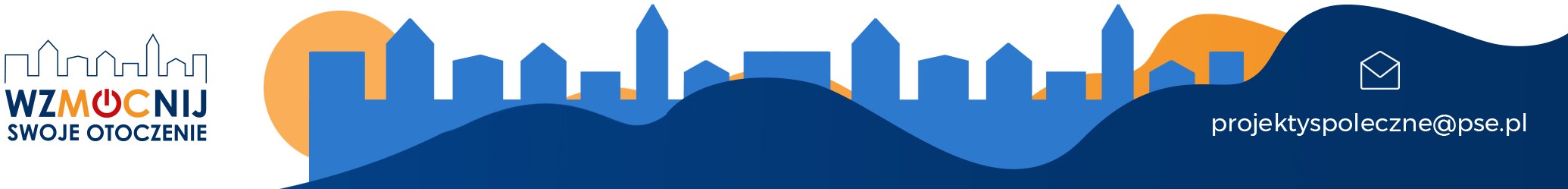 Oświadczenie Laureata dotyczące
prowadzonego rachunku bankowego w programie„Wzmocnij Swoje Otoczenie”Niniejszym oświadczam, że ……………………………….……(nazwa podmiotu, który jest stroną w umowie) o numerze NIP ……………………………… posługuje się następującym nr rachunku bankowego: prowadzonym w: ………………………………………………………… (nazwa banku) i wskazuję  ww. konto do obsługi płatności w programie „Wzmocnij Swoje Otoczenie”……………………………………
Kwalifikowany podpis elektroniczny lub własnoręczny podpis osoby uprawnionej do reprezentacji Laureata Projektu w umowie……………………………………Data i miejsce
(w przypadku podpisu własnoręcznego)